,                                                                   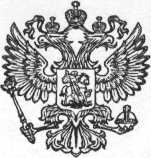                                             РОССИЙСКАЯ   ФЕДЕРАЦИЯ          НОВОЮРКОВИЧСКАЯ СЕЛЬСКАЯ  АДМИНИСТРАЦИЯ   КЛИМОВСКОГОРАЙОНА      БРЯНСКОЙ ОБЛАСТИР А С П О Р Я Ж Е Н И Еот  22.07.2019  года                        №  24 -р.село Новые ЮрковичиОб определении помещений для проведения предвыборныхагитационных мероприятий     В соответствии с Федеральным законом от 12.06.2002г. №67-ФЗ «Об основных гарантиях избирательных прав и права на участие в референдуме граждан российской Федерации»,  Федеральным законом  от 22.02.2014г. №20-ФЗ «О выборах депутатов Государственной Думы Федерального  Собрания Российской Федерации», Законом Брянской области от 23.01.2008г. № 4-З «О выборах депутатов Брянской областной Думы», Законом Брянской области от 26.06.2008г. №54-З «О выборах депутатов представительных органов муниципальных образований в Брянской области»:  1.  село Новые Юрковичи – СДК  ул. Советская  д. 23, село Старые Юрковичи – ДК ул. Школьная, д 2. 2 . Контроль  за исполнением настоящего распоряжения, оставляю за собой.Глава Новоюрковичской сельской администрации:                                               А.Н.Шахматов